ACTA NÚMERO CATORCE  de la Sesión Extraordinaria celebrada en la Sala de Sesiones de la Alcaldía Municipal de esta Ciudad, de las trece horas del día jueves veinticuatro de marzo del año dos mil veintidós. Convocada y presidida por el Licenciado Sergio Noel Monroy Martínez, Síndico Municipal; están presentes los señores: señora Carla María Navarro Franco, Primera Regidora Propietaria, Señora Lesby Sugey Miranda Portillo, Tercera Regidora Propietaria, Doctora Yany Xiomara Fuentes Rivas, Cuarta Regidora Propietaria, Señor Jonathan Bryan Gómez Cruz, Quinto Regidor Propietario, Ingeniero Walter Arnoldo Ayala Rodríguez, Octavo Regidor Propietario; Ing. Gilberto Antonio Amador Medrano; Decimo Regidor Propietario, señor Bayron Eraldo Baltazar Martínez Barahona, Décimo Primer Regidor Propietario, y Señora María del Carmen García, Cuarta Regidora Suplente. Habiendo Quórum, en ausencia de los siguientes miembros del Honorable Concejo Municipal: Doctora Jennifer Esmeralda Juárez García, Alcaldesa Municipal; Señor Damián Cristóbal Serrano Ortiz, Segundo Regidor Propietario; Sr. Carlos Alberto Palma Fuentes; Sexto Regidor Propietario, Señora Susana Yamileth Hernández Cardoza, Séptima Regidora Propietaria; Señor Rafael Antonio Ardon Jule, Noveno Regidor Propietario; señor Osmin de Jesús Menjivar González; Décimo Segundo Regidor Propietario.  Desarrollándose los numerales de la agenda del numeral uno al Veinte. Seguidamente se tomaron los siguientes Acuerdos Municipales: ACUERDO MUNICIPAL NÚMERO UNO. El Concejo Municipal en uso de sus facultades legales, de conformidad al art. 86 inciso 3º, 203 y 204 y 235 de la Constitución de la República. Contenido dentro del punto número UNO  de la agenda de esta sesión. COMPROBACION DE QUORUM. Este Concejo Municipal Plural, en uso de sus facultades legales y habiendo deliberado el punto por MAYORIA de OCHO VOTOS  A FAVOR, CINCO AUSENCIAS al momento de esta votación de los miembros del Concejo: Dra. Jennifer Esmeralda Juárez García; Alcaldesa Municipal, Sr. Carlos Alberto Palma Fuentes. Sexto Regidor Propietario, Susana Yamileth Hernández Cardoza Séptima Regidora Propietaria, Sr. Rafael Antonio Ardon Jule. Noveno Regidor Propietario y el Sr. Osmin de Jesús Menjivar González. Décimo Segundo Regidor Propietario. Y en AUSENCIA del señor Damián Cristóbal  Serrano Ortiz; Segundo Regidor Propietario ASUME VOTACIÓN la señora  María del Carmen García; Cuarta Regidora Suplente. ACUERDA: QUE EN AUSENCIA del señor Damián Cristóbal Serrano Ortiz; Segundo Regidor Propietario, ASUME VOTACIÓN la señora María del Carmen García; Cuarta Regidora Suplente. CERTIFÍQUESE Y COMUNIQUESE. ACUERDO MUNICIPAL NÚMERO DOS. El Concejo Municipal en uso de sus facultades legales, de conformidad al art. 86 inciso 3º, 203 y 204 y 235 de la Constitución de la República. Contenido dentro del punto número UNO  de la agenda de esta sesión. COMPROBACION DE QUORUM. Este Concejo Municipal Plural, en uso de sus facultades legales y habiendo deliberado el punto por MAYORIA de OCHO VOTOS  A FAVOR, CINCO AUSENCIAS al momento de esta votación de los miembros del Concejo: Dra. Jennifer Esmeralda Juárez García; Alcaldesa Municipal, Sr. Carlos Alberto Palma Fuentes. Sexto Regidor Propietario, Susana Yamileth Hernández Cardoza Séptima Regidora Propietaria, Sr. Rafael Antonio Ardon Jule. Noveno Regidor Propietario y el Sr. Osmin de Jesús Menjivar González. Décimo Segundo Regidor Propietario, y UNA ABSTENCIÓN   del Licenciado Sergio Noel Monroy Martínez; Síndico Municipal, ACUERDA: PRESIDIR LA SESION el Licenciado Sergio Noel Monroy Martínez; Síndico Municipal, por AUSENCIA de la Dra. Jennifer Esmeralda Juárez García; Alcaldesa Municipal. Como lo establece el art. 30 numeral 25 del Código Municipal, que literalmente dice: “Designar de su seno al miembro que deba sustituir al Alcalde, Síndico o Regidor en caso de ausencia temporal o definitiva”. CERTIFÍQUESE Y COMUNIQUESE. : ACUERDO MUNICIPAL NÚMERO TRES. El Concejo Municipal en uso de sus facultades legales, de conformidad al art. 86 inciso 3º, 203 y 204 y 235 de la Constitución de la República. Contenido dentro del punto número DOS  de la agenda de esta sesión. APROBACION DE LA AGENDA. Este Concejo Municipal Plural, en uso de sus facultades legales y habiendo deliberado el punto por MAYORIA de NUEVE VOTOS  A FAVOR, CINCO AUSENCIAS al momento de esta votación de los miembros del Concejo: Dra. Jennifer Esmeralda Juárez García; Alcaldesa Municipal, Sr. Carlos Alberto Palma Fuentes. Sexto Regidor Propietario, Susana Yamileth Hernández Cardoza Séptima Regidora Propietaria, Sr. Rafael Antonio Ardon Jule. Noveno Regidor Propietario y el Sr. Osmin de Jesús Menjivar González. Décimo Segundo Regidor Propietario. ACUERDA: APROBAR la Agenda Número Catorce  de la Sesión Extraordinaria de fecha 24/03/2022, que consta de cinco numerales. CERTIFÍQUESE Y COMUNIQUESE.ACUERDO MUNICIPAL NÚMERO CUATRO”.- El Concejo Municipal en uso de sus facultades legales, de conformidad al art. 86 inciso final, 203, 204 y 235 de la Constitución de la República, art. 30 numeral 4) 14) art. 31 numeral 4) y art. 91 del Código Municipal. Expuesto en el punto número tres de la agenda de esta sesión, el cual consiste en Notas a conocimiento. Dándosele lectura a nota recibida en fecha 24/03/2022, suscrita por el Ing. Gilberto Antonio Amador Medrano; Decimo Regidor Propietario, en la cual manifiesta que según su nominación para  realizar un viaje a la Ciudad de Cancún, México, del 29 al 31 del corriente mes y año, con el objetivo de participar en representación de esta Alcaldía en el CONGRESO REGIONAL de Municipalidades, esto en el marco de la Sesión Numero 13 realizada el día martes 22 de marzo del año 2022. Así mismo agradece por la confianza depositada en su persona para asistir al evento, sin embargo, al consultar con su Ortopeda, debe declinar el honor que se le confieren de represéntalos, esto debido a que se encuentra en proceso de recuperación, luego de la XXXX XXXX XXXX XXXX XXXX  XXXXXX XXXXXXX XXXXXX, y por recomendación médica, debe evitar esfuerzos de riesgo durante su periodo de convalecencia en lo que incluyen viajes largos. No omite manifestar que en cualquier otra actividad que se asigne o responsabilidad que se le delegue, siempre dará lo mejor para aportar el mayor provecho a esta gestión municipal. Este Concejo CONSIDERANDO: Que el Ingeniero Gilberto Antonio Amador Medrano; Decimo Regidor Propietario no podrá asistir al CONGRESO INTERNACIONAL REGIDORES Y CONCEJALES 2022, en la ciudad de México, por motivos de salud. Por tal razón, toman a bien de nombrar al señor Jonathan Bryan Gómez Cruz; Quinto Regidor Propietario, para que asista ha dicho CONGRESO. Este Concejo Municipal Plural, en uso de sus facultades legales y habiendo deliberado el punto, por MAYORÍA de OCHO VOTOS A FAVOR, ASUME VOTACIÓN la señora María del Carmen García; Cuarta Regadora Suplente, por la ausencia del  señor Damián Cristóbal Serrano Ortiz; Segundo Regidor Propietario, CINCO AUSENCIAS al momento de esta votación de los siguientes miembros del Concejo:  Dra. Jennifer Esmeralda Juárez García; Alcaldesa Municipal, señor Carlos Alberto Palma Fuentes. Sexto Regidor Propietario, señora Susana Yamileth Hernández Cardoza; Séptima Regidora Propietaria, señor Rafael Antonio Ardon Jule; Noveno Regidor Propietario y el señor Osmin de Jesús Menjivar González. Décimo Segundo Regidor Propietario; y UNA ABSTENCION del Concejal Jonathan Bryan Gómez Cruz; Quinto Regidor Propietario. ACUERDA: Primero: MODIFICAR el Acuerdo Municipal Cuarenta y Cuatro de la Sesión Número Trece  de fecha veintidós de marzo del año dos mil veintidós,  EN EL SENTIDO DE: SUSTITUIR al Ing. Gilberto Antonio Amador Medrano; Decimo Regidor Propietario, por  el señor JONATHAN BRYAN GÓMEZ CRUZ; QUINTO REGIDOR PROPIETARIO, para que asista en la toma de protesta de RED GOBIERNO, como Consejeros Internacionales 2022, que se llevara a cabo en el Hotel Catalonia Costa Mujeres Cancún, México del 29 de marzo al 1º de abril, 2022, en el marco del CONGRESO INTERNACIONAL REGIDORES Y CONCEJALES 2022. Segundo: RATIFICAR el Acuerdo Municipal Numero Cuarenta y Cuatro de la Sesión Número Trece de fecha veintidós de marzo del año dos mil veintidós, en sus demás partes. CERTIFIQUESE Y COMUNIQUESE.- ACUERDO MUNICIPAL NÚMERO CINCO. El Concejo Municipal en uso de sus facultades legales, de conformidad al art. 86 inciso 3º, 203 y 204 y 235 de la Constitución de la República. Contenido dentro del punto número TRES  de la agenda de esta sesión. Notas a Conocimiento; dándosele lectura a nota de fecha veinticuatro de marzo del año dos mil veintidós, suscrita por Miembros de la Junta Directiva  de la Asociación Comunal San Leonardo, del Municipio de Apopa, en la que manifiesta que necesitan dos carretillas, ya que están en proceso de construcción de un espacio recreativo para los niños, ya que las que tienen están deterioradas y necesitan seguir desalojando tierra. Por lo tanto, este Concejo Municipal Plural, en uso de sus facultades Legales y habiendo deliberado el punto. Por MAYORIA  de NUEVE VOTOS A FAVOR y CINCO AUSENCIAS  al momento de esta votación por los miembros del Concejo: Dra. Jennifer Esmeralda Juárez García; Alcaldesa Municipal, Sr. Carlos Alberto Palma Fuentes. Sexto Regidor Propietario, Susana Yamileth Hernández Cardoza, Séptima Regidora Propietaria, Sr. Rafael Antonio Ardon Jule. Noveno Regidor Propietario y el Sr. Osmin de Jesús Menjivar González. Décimo Segundo Regidor Propietario.  ACUERDA: Primero: Autorícese a la Unidad de Adquisiciones y Contrataciones Institucionales (UACI), para que inicie el proceso de compra de DOS CARRETAS  DE MANO DE UNA RUEDA de conforme a la ley LACAP. Segundo: Quedando autorizado Tec. Xxxx xxxx xxxx xxxxx; Subgerente Ambiental, para que elabore el requerimiento respectivo para la compra de dos carretillas y lo presente a la UACI. Fondos con aplicación al específico y  expresión Presupuestaria Municipal vigente, que se comprobara como lo establece el artículo 78 del Código Municipal. CERTIFÍQUESE Y COMUNIQUESE. “ACUERDO MUNICIPAL NÚMERO SEIS”. El Concejo Municipal en uso de sus facultades legales, de conformidad al art. 86 inciso final, 203, 204 y 235 de la Constitución de la República, art. 30 numeral 4) 14) art. 31 numeral 4) y art. 91 del Código Municipal. Expuesto en el punto número TRES de la agenda de esta sesión, el cual consiste en Notas a conocimiento, dándole lectura a nota de fecha 24/03/2022, suscrita por la señora xxxx xxxxx xxxxx xxxxx, en la cual, solicita al Honorable Concejo Municipal Plural, una ayuda económica para realizarse una Tomografía Gástrica, que tiene  un valor  de $250.00, que es necesario para realizarse una operación ya que le han detectado un xxxx xxxxx xxxxx xxxxx xxxxxxx y no tiene la  posibilidad económica para poder realizarlo. Por lo tanto, este Concejo Municipal Plural, en uso de sus facultades Legales y habiendo deliberado el punto. Por MAYORIA  de NUEVE VOTOS A FAVOR y CINCO AUSENCIAS  al momento de esta votación por los miembros del Concejo: Dra. Jennifer Esmeralda Juárez García; Alcaldesa Municipal, Sr. Carlos Alberto Palma Fuentes. Sexto Regidor Propietario, Susana Yamileth Hernández Cardoza	Séptima Regidora Propietaria, Sr. Rafael Antonio Ardon Jule. Noveno Regidor Propietario y el Sr. Osmin de Jesús Menjivar González. Décimo Segundo Regidor Propietario. ACUERDA: Autorizar al Tesorero Municipal, erogue la cantidad de: DOSCIENTOS CINCUENTA DÓLARES EXACTOS DE LOS ESTADOS UNIDOS DE NORTEAMÉRICA  ($250.00) de la cuenta corriente número 480005924 MUNICIPALIDAD DE APOPA, RECURSOS PROPIOS, Banco Hipotecario de El Salvador S.A. y emita cheque a nombre de: XXXXX XXXX XXXXX XXXXXX, en concepto de ayuda económica para realizarse un examen de XXXXX XXXXXX, que en necesaria para que puedan realizarle una operación por padecer XXXXX XXXX XXXXX XXXXXX y no cuenta con la posibilidad económica para realizárselo. Con Documento Único de Identidad número XXXXXXXX-X. Quedando autorizada la Jefa de Presupuesto elabore la reprogramación presupuestaria si fuera necesaria. Fondos con aplicación al específico y expresión Presupuestaria Municipal vigente, que se comprobara como lo establece el artículo 78 del Código Municipal. CERTIFÍQUESE Y COMUNÍQUESE. “ACUERDO MUNICIPAL NÚMERO SIETE”. El Concejo Municipal en uso de sus facultades legales, de conformidad a los Arts., 203, 204 y 235 de la Constitución de la República, Art. 30 numeral 4, 14, Art. 31 numeral 4) del Código Municipal. Expuesto en el punto número cuatro de la agenda de esta sesión, el cual corresponde a Participación del Licenciado Sergio Noel Monroy Martínez, Síndico Municipal; por medio del cual presenta al Pleno informe sobre reunión sostenida con el objeto de realizar reordenamiento y recuperación de espacios públicos en el Municipio de Apopa, el cual se inserta al cuerpo de este Acuerdo Municipal de la siguiente manera:  A las once horas del día veintitrés de marzo del presente año, reunidos en la Alcaldía Municipal de Apopa, unidad de Sindicatura, los presentes: XXXX XXXX XXXXX XXX/ Inspector de la División de Transito de la PNC, XXXX XXXXX XXXX XXXXX/ Delegado Contravencional, XXX XXXX XXXX/ Subdirector del CAM, Sergio Noel Monroy/ Sindico, XXXX XXXX XXXX/ Auxiliar, con la finalidad de exponer los siguientes temas:1-RECUPERACIÓN DE ESPACIOS PÚBLICOS, TANTO VEHICULAR COMO PEATONAL.Colocación de personal del CAM que realice monitoreo permanente en los espacios recuperados.Se dará inicio desde la Av. Quirino Chávez.Se va a concientizar a la gente que no pase de la línea señalizada a lo cual agentes del CAM estarán permanentes en la zona.2-IDENTIFICAR, MULTAR Y ORDENAR A LOS VENDEDORES QUE NO TIENEN PERMISO.se identificara y se impondrán multar a las personas que no poseen permisos por actividad comercial otorgados por la municipalidad.3-TRÁNSITO VEHICULAR.Cerrar champas en lugares no permitidos (Troncal del Norte)Desalojar toda clase de construcción destinada a la actividad comercial que se encuentre en el tramo que comprende el redondel hasta el Periplaza.Coordinar con transporte, personal de Cuadrilla, Agentes del CAM y PNC para desalojar champas en lugares no autorizados desde redondel hasta Periplaza.fecha asignada para la realización de dicha actividad es el Día: sábado 26 de marzo del presente año desde las: 23:00 horas. Punto de partida Alcaldía.4-TRASLADAR vendedores DE 2da. CALLE PONIENTE A 5ta. AV. SUR.Se realizó censo, se coordinará con el área de Catastro.5-VIRAJES.Elaborar un diagnóstico de puntos de cierre vehicular para evitar congestionamiento y virajes no permitidos.Se modificará viraje de vehículos sobre la Troncal del Norte.6-DONACIÓN É INSTALACION DE PASARELA. (Protectora y Norteña).Donador: XXXXX XXXXXX/ Encargado de Transporte de Apopa.7-ORDENAMIENTO DE PARADAS DE BUSES EN SERVICIO DE LOS USUARIO.Viniendo de San Salvador hacia Apopa, la parada de buses será en El Periplaza, contiguo a entrada de Col. Los Naranjos.De Apopa a San Salvador la parada de la Col. Cruz Roja pasará a primera pasarela de Plaza Mundo.8-REORDENAMIENTOS DE VIRAJES Y RETORNO DE TRANSPORTE COLECTIVO.Viniendo de San Salvador a Apopa, se cerrará el viraje a altura de INSINCA a reparto Apopa  y se hará el viraje de transporte colectivo sobre la carretera a Quezaltepeque entrando al casco urbano sobre Av. Quirino Chávez.Por lo tanto, se solicita al Honorable Concejo Municipal Plural, en atención a lo detallado por esta Comisión antes descrita, apruebe el PLAN DE LA FASE I DE REORDENAMIENTO VIAL EN EL MUNICIPIO DE APOPA, y se le asigne al Síndico Municipal, el apoyo de las unidades de: CAM (Con cuatro agentes), dos camiones con motorista y combustible de la Unidad de Transporte y diez empleados de la cuadrilla municipal.10-SEÑALIZACIÓN VIAL DE TRANSITO TERRESTRE.Pintura referencial para ubicar el sentido de circulación vehicular en diversas arterias del municipio.instalación de rótulos de alto en diversas áreas del municipio.11-QUEDARÁ PENDIENTE REUNIÓN CON DOS REPRESENTANTES DE CADA RUTA DE BUSES Y MICROBUSES DE TRANSPORTE COLECTIVO PARA DAR A CONOCER LAS NUEVAS DISPOSICIONES DE TRANSITO.12-SE NECESITA UN PREDIO PARA RESGUARDAR LOS VEHÍCULOS MAL ESTACIONADOS EN DECOMISO PREVIO A PAGO DE MULTA Y GRUA.13. REUNIÓN CON LA DIRECTIVA DE LA COLONIA MANGO LIMÓN, PARA VER DETERMINAR LA ELIMINACIÓN DE TÚMULOS O DISMINUCIÓN DE LA ALTURA DE LOS MISMOS.Por tanto, el Honorable Concejo Municipal Plural, en uso de sus facultades legales y habiendo deliberado el punto, por MAYORIA de nueve votos a favor, asume voto la Sra. María del Carmen García , Cuarta Regidora Suplente por el Concejal Damián Cristóbal Serrano Ortiz, Segundo Regidor Propietario, y cinco ausencias, por parte de los siguientes miembros del Concejo: Dra. Jennifer Esmeralda Juárez García, Alcaldesa Municipal, Sr. Carlos Alberto Palma Fuentes, Sexto Regidor Propietario; Sra. Susana Yamileth Hernandez Cardoza Séptima Regidora Propietaria, Sr. Rafael Antonio Ardon Jule, Noveno Regidor Propietario y el Sr. Osmin de Jesús Menjívar González, Décimo Segundo Regidor Propietario. ACUERDA: Primero: APROBAR PLAN DE LA FASE I DE REORDENAMIENTO VIAL EN EL MUNICIPIO DE APOPA. Segundo: ASÍGNESE al Síndico Municipal, el apoyo de las unidades de: CAM (Con cuatro agentes), dos camiones con motorista y combustible de la Unidad de Transporte y diez empleados de la cuadrilla municipal.  Tercero: AUTORÍCESE a la Dirección del Cuerpo de Agentes municipales, a la Jefa de Transporte Administrativo y al Jefe del Departamento de Servicios Generales y Mantenimiento de Parques y Zonas Verdes, para que realicen las diligencias correspondientes, con el objeto de llevar a feliz término, lo acordado en el numeral segundo de este Acuerdo Municipal.- CERTIFIQUESE Y COMUNIQUESE.- “ACUERDO MUNICIPAL NÚMERO OCHO”. El Concejo Municipal en uso de sus facultades legales, de conformidad a los Arts., 203, 204 y 235 de la Constitución de la República, Art. 30 numeral 4, 14, Art. 31 numeral 4) y 91 del Código Municipal. Expuesto en el punto número cuatro de la agenda de esta sesión, el cual corresponde a Participación del Licenciado Sergio Noel Monroy Martínez, Síndico Municipal; por medio del cual solicita al Pleno Ampliación del Acuerdo Municipal número doce del Acta número seis de fecha 04/02/2022, en razón de solventar el tema de los reinstalos, y se realicen diligencias correspondientes con el objeto de instruir a los técnicos que correspondan, para que ejecuten las acciones necesarias y otorgar la reasignación de plazas ya sea creaciones o renombramientos, asignarles el salario y obligaciones correspondientes conforme a cada plaza, y todo lo necesario para llevar a feliz término dicho tema. Por tanto, el Honorable Concejo Municipal Plural, en uso de sus facultades legales y habiendo deliberado el punto, por MAYORIA de nueve votos a favor, asume voto la Sra. María del Carmen García , Cuarta Regidora Suplente por el Concejal Damián Cristóbal Serrano Ortiz, Segundo Regidor Propietario,  y cinco ausencias, por parte de los siguientes miembros del Concejo: Dra. Jennifer Esmeralda Juárez García, Alcaldesa Municipal, Sr. Carlos Alberto Palma Fuentes, Sexto Regidor Propietario; Sra. Susana Yamileth Hernandez Cardoza Séptima Regidora Propietaria, Sr. Rafael Antonio Ardon Jule, Noveno Regidor Propietario y el Sr. Osmin de Jesús Menjívar González, Décimo Segundo Regidor Propietario. ACUERDA: Primero: Según acuerdo Numero 12 de acta Numero 06 de fecha 04 de Febrero de 2022 donde se instruye “DELEGAR Y AUTORIZAR AL LICENCIADO SERGIO NOEL MONROY MARTINEZ, SINDICO MUNICIPAL, para que realice las diligencias correspondientes a fin de conciliar con los empleados, que les fueron suprimidas las plazas, según lo establece el artículo 51 literal g) del código municipal” se realizaron las diligencias instruidas, y de las cuales se establecen los siguientes puntos del presente acuerdo. Segundo: Autorícese a la Sub Gerente Administrativa para que realice las diligencias correspondientes, con el objeto de crear y/o renombrar las plazas necesarias, para poder asignarlas a todos los trabajadores reincorporados a la Municipalidad, a partir del mes de marzo del presente año.  Tercero: Se autoriza a la Unidad de Presupuesto para que realice la reprogramación presupuestaria  necesaria en virtud del presente acuerdo, para los presupuestos de los años 2021 y 2022. Cuarto: Se autorice al Jefe de Recursos Humanos, para que efectué las modificaciones al detalle de plazas, y elabore la planilla de salarios y prestaciones laborales junto con la documentación necesaria, correspondiente al periodo comprendido entre Junio 2021 y la fecha de reincorporación. Quinto: Se autorice al Tesorero Municipal para que erogue los fondos necesarios en concepto de salarios y obligaciones patronales, y otras de ley (incluyendo ISSS, AFP, IPSFA, RENTA, multas, intereses y otros aplicables), correspondientes a los empleados sujetos de este acuerdo, por el periodo comprendido entre Junio 2021 y la fecha de reincorporación. Sexto: Se autorice al Jefe de Recursos Humanos para que efectué las modificaciones al detalle de plazas, y elabore la planilla correspondiente del mes de marzo del presente año, de los empleados que fueron reincorporados. Adicionalmente, se autoriza al Jefe de Recursos Humanos para que modifique las planillas correspondientes al periodo de julio a diciembre de 2021, y de enero a febrero de 2022, a fin de cambiar el concepto de indemnización por el de salario que se les ha transferido a sus cuentas por parte de la Tesorería  de esta municipalidad; así también realizar las diligencias para elaborar y presentar extemporáneamente las planillas de ISSS, AFP, IPSFA, según corresponda. Séptimo: Autorizar al Tesorero Municipal para que modifique el formulario F-14 y F-910 según planilla proporcionada por el Departamento de Recursos Humanos, y proceda con los pagos correspondientes. Octavo:  Instruir al Jefe de Recursos Humanos para que determine el excedente de pagos efectuados en concepto de indemnización y se apliquen los descuentos por salarios nominales de julio a diciembre de 2021, y enero a febrero de 2022, descontándolo en cuotas iguales en el periodo de abril a noviembre de 2022. En el caso que uno de los empleados sujetos de este acuerdo renunciara antes de noviembre de 2022, se deducirá de su indemnización el monto que estuviera pendiente de liquidar en este concepto. Noveno: Se autoriza a la Unidad de Contabilidad para que realice los ajustes contables necesarios en virtud del presente acuerdo, para los años 2021 y 2022. Décimo: Delegar al Apoderado General Judicial para que pueda darle seguimiento al desistimiento de los procesos judiciales. Décimo Primero: Aprobar cuadro que contiene detalle de Renombramientos y/o Creacion de Plazas, que ocuparan cada uno de los empleados reinstalados en la municipalidad a partir de Marzo 2022, presentado por la Subgerente Administrativa, el cual queda de respaldo anexo a este Acuerdo Municipal.- CERTIFIQUESE Y COMUNIQUESE.- ACUERDO MUNICIPAL NÚMERO NUEVE. El Concejo Municipal en uso de sus facultades legales, de conformidad al art. 86 inciso 3º, 203 y 204 y 235 de la Constitución de la República. Contenido dentro del punto número CINCO  de la agenda de esta sesión. Que consiste en Memorandum de fecha 24/03/2022,  suscrito por la Licenciada XXXX XXXX XXX/Subgerente Administrativo, en el que manifiesta que a solicitud de diferentes unidades, solicita al Honorable Concejo Municipal Plural, aprobación para el renombramiento según detalle siguiente:  Referencia proyecto de USAID- Punto de Atención Empresarial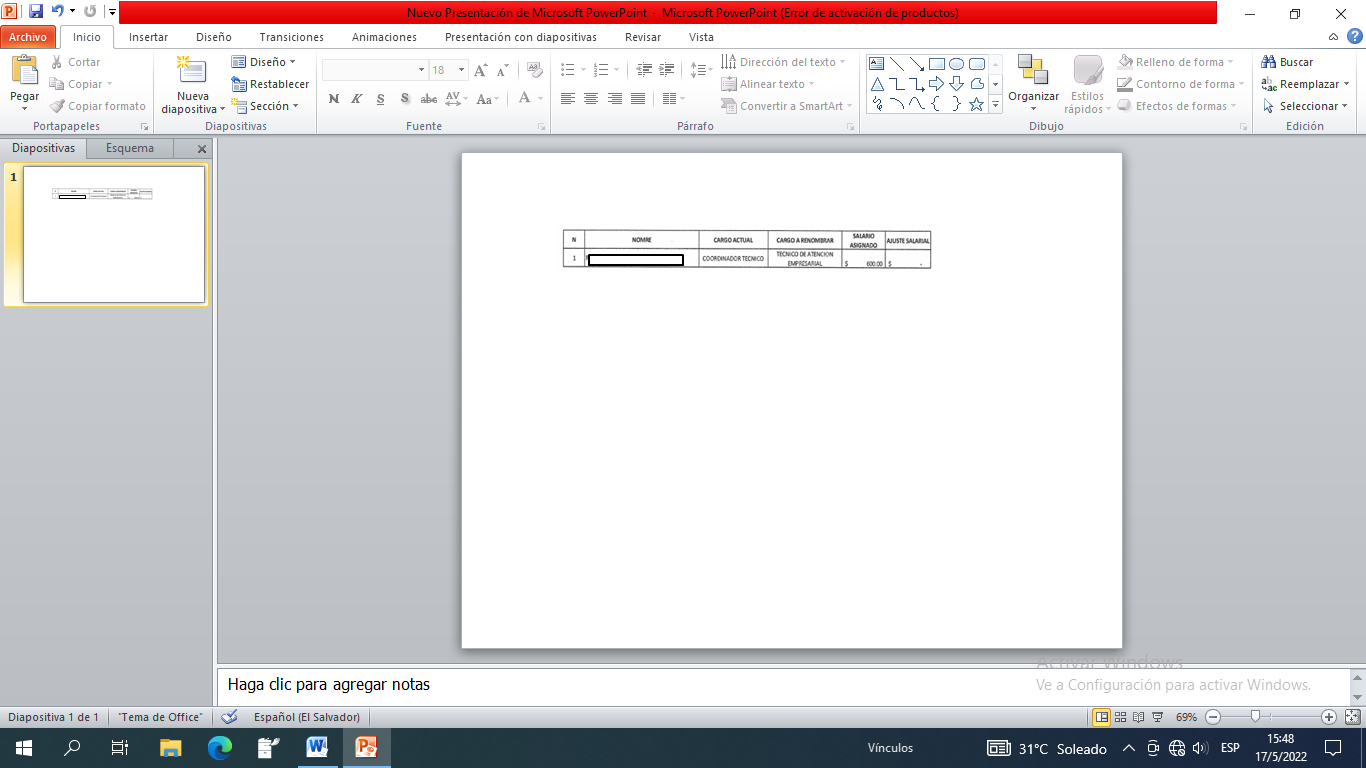 Por tanto, este Concejo Municipal Plural, en uso de sus facultades legales y habiendo deliberado el punto. Por MAYORIA  de NUEVE VOTOS A FAVOR y CINCO AUSENCIAS  al momento de esta votación por los miembros del Concejo: Dra. Jennifer Esmeralda Juárez García; Alcaldesa Municipal, Sr. Carlos Alberto Palma Fuentes. Sexto Regidor Propietario, Susana Yamileth Hernández Cardoza Séptima Regidora Propietaria, Sr. Rafael Antonio Ardon Jule. Noveno Regidor Propietario y el Sr. Osmin de Jesús Menjivar González. Décimo Segundo Regidor Propietario.   ACUERDA: Primero: APROBAR el RENOMBRAMIENTO del señor XXXXX XXXXX XXXXX XXXXXX, según el siguiente cuadro detalle:Referencia proyecto de USAID- Punto de Atención EmpresarialSEGUNDO: Queda autorizado el Jefe de Recursos Humanos para que ejecute las acciones permitentes para que realice las modificaciones necesarias al detalle de plazas en la planilla. TERCERO: Autorizar al Jefe de Presupuesto para que ejecute las acciones pertinentes para realizar las modificaciones al presupuesto municipal vigente, para llevar a feliz término lo antes aprobado. Fondos con aplicación al específico y expresión Presupuestaria Municipal vigente, que se comprobara Como lo establece el artículo 78 del Código Municipal. CERTIFÍQUESE Y COMUNIQUESE. “ACUERDO MUNICIPAL NÚMERO DIEZ”. El Concejo Municipal en uso de sus facultades legales, de conformidad al art. 86 inciso final, 203, 204 y 235 de la Constitución de la República, art. 30 numeral 4) 14) art. 31 numeral 4) del Código Municipal. Expuesto en el punto número cinco, de la agenda de esta sesión, el cual consiste memorándum suscrito por  la Licenciada XXX XXX XXXX, Sub Gerente Administrativa, solicitando autorización por medio de Acuerdo Municipal, para reasignación del siguiente personal, el cual se detalla a continuación:En atención a solicitudes de unidades  y para el refuerzo del personal con las capacidades y formación correspondiente, para el desempeño de sus funciones. Por lo tanto, este Concejo Municipal Plural, habiendo deliberado el punto, por MAYORIA de nueve votos a favor y cinco ausencias, por parte de los siguientes miembros del Concejo Municipal Plural: Dra. Jennifer Esmeralda Juárez García, Alcaldesa Municipal, Sr. Carlos Alberto Palma Fuentes, Sexto Regidor Propietario, Sra. Susana Yamileth Hernández Cardoza, Séptima Regidora Propietaria, Sr. Rafael Antonio Ardón Jule, Noveno Regidor Propietario y Sr. Osmin de Jesús Menjivar González, Décimo Segundo Regidor Propietario. Por lo tanto, habiéndose deliberado el punto, ACUERDA: PRIMERO: Aprobar la reasignación de nombramientos y estatus laboral, en atención a solicitudes de unidades y para el refuerzo del personal con las capacidades y formación correspondiente, para el desempeño de sus funciones los cuales se detalla a continuación:SEGUNDO: Quedando autorizado el Jefe de Recursos Humanos, realice las modificaciones correspondientes en la planilla, y notifique a los Jefes y empleados de las Unidades; según lo aprobado en numeral primero de este Acuerdo. TERCERO: Autorizar al Departamento de Presupuesto Municipal para que realice las diligencias correspondiente con el objeto de efectuar la reforma presupuestaria en el presupuesto Municipal Vigente, si fuere necesaria. CUARTO: Autorícese al Tesorero Municipal, realizar los pagos correspondientes según lo aprobado en el numeral primero de este Acuerdo Municipal. Fondos con aplicación al específico y expresión Presupuestaria Municipal vigente, que se comprobará como lo establece el artículo 78 del Código Municipal.-CERTIFÍQUESE Y COMUNÍQUESE.- “ACUERDO MUNICIPAL NÚMERO ONCE”. El Concejo Municipal en uso de sus facultades legales, de conformidad a los Arts., 203, 204 y 235 de la Constitución de la República, Art. 30 numeral 4, 14, Art. 31 numeral 4) del Código Municipal. Expuesto en el punto número tres de la agenda de esta sesión, el cual corresponde a Notas a Conocimiento; para lo cual se da lectura a Escrito de fecha 11/03/2022, suscrito por XXXXX XXXXX XXXXX Mediadora de la Unidad de Mediación de la Municipalidad, donde hace del conocimiento al Pleno que mediante Acuerdo Municipal número cinco del Acta número dos de fecha 14/01/2019, fue nombrada como Delegada del Comité Local de Derechos de la Niñez y Adolescencia de este Municipio, Así mismo por medio del Acuerdo 20 del Acta número treinta y seis de fecha 23/12/2021, se le realiza el renombramiento como mediadora; por lo cual se le duplican sus funciones; por lo antes expuesto SOLICITA se acepte por medio de Acuerdo Municipal su Renuncia como Delegada Municipal del Comité Local de Derechos de la Niñez y de la Adolescencia, de igual forma se nombre a la persona que ocupara dicho cargo. Por tanto, el Honorable Concejo Municipal Plural. Considerando: I. Que en Acuerdo Municipal número dieciséis del Acta número trece de fecha 22/03/2022, se aprobó TRASLÁDESE a la empleada XXXXX XXXXX XXXXX, quien actualmente es Mediadora de la Unidad de mediación, a Colaboradora del Comité de Derecho de la Niñez y Adolescencia como apoyo al CLD CONNA, a partir del primero de abril del año 2022 y II. Que mediante Acuerdo Municipal número Ocho de esta Acta, se aprobó crear y/o renombrar las plazas necesarias, para poder asignarlas a todos los trabajadores reincorporados a la Municipalidad, a partir del mes de marzo del presente año, creándose la plaza de Apoyo Técnico en el Departamento de Mediación asignándosela a la Empleada XXXX XXXX XXXX XXX, quien anteriormente ejercía el cargo de Jefa del Departamento de la Niñez y Adolescencia y Juventud, por lo cual posee la experiencia en el tema de la niñez y tiene conocimientos en base a la LEPINA, así mismo ha recibido las jornadas inductivas que se brindan a miembros del Comité Local de Derecho de la Niñez y de la Adolescencia, por lo cual el Pleno toma a bien nombrarla como Delegada Municipal del Comité Local de Derechos de la Niñez y de la Adolescencia, y en uso de sus facultades legales y habiendo deliberado el punto, por MAYORIA de NUEVE VOTOS A FAVOR, asume voto la Sra. María del Carmen García , Cuarta Regidora Suplente por el Concejal Damián Cristóbal Serrano Ortiz, Segundo Regidor Propietario, y CINCO AUSENCIAS, por parte de los siguientes miembros del Concejo: Dra. Jennifer Esmeralda Juárez García, Alcaldesa Municipal, Sr. Carlos Alberto Palma Fuentes, Sexto Regidor Propietario; Sra. Susana Yamileth Hernandez Cardoza Séptima Regidora Propietaria, Sr. Rafael Antonio Ardon Jule, Noveno Regidor Propietario y el Sr. Osmin de Jesús Menjívar González, Décimo Segundo Regidor Propietario. ACUERDA: Primero: DEJAR SIN EFECTO, el ACUERDO MUNICIPAL NÚMERO DIECISÉIS DEL ACTA NÚMERO TRECE DE FECHA 22/03/2022, por medio del cual se aprobó TRASLÁDESE a la empleada XXXX XXXX XXXX XXXX, quien actualmente es Mediadora de la Unidad de mediación, a Colaboradora del Comité de Derecho de la Niñez y Adolescencia como apoyo al CLD CONNA, a partir del primero de abril del año 2022. Segundo: ACEPTAR RENUNCIA de la Empleada XXXX XXXX XXXX XXXX, como  Delegada Municipal del Comité Local de Derechos de la Niñez y de la Adolescencia, a partir de esta fecha. Tercero: Nombrar a partir de esta fecha, a XXXX XXXX XXXX XXXXX, como DELEGADA MUNICIPAL DEL COMITÉ LOCAL DE DERECHOS DE LA NIÑEZ Y DE LA ADOLESCENCIA.- CERTIFIQUESE Y COMUNIQUESE.- “ACUERDO MUNICIPAL NÚMERO DOCE”. El Concejo Municipal en uso de sus facultades legales, de conformidad a los Arts., 203, 204 y 235 de la Constitución de la República, Art. 30 numeral 4, 14, Art. 31 numeral 4) del Código Municipal. Expuesto en el punto número tres de la agenda de esta sesión, el cual corresponde a Notas a Conocimiento; por medio del cual se conoce la Nota suscrita por XXXX XXXX XXXX XXXX, Mediadora de la Unidad de Mediación de la Municipalidad,  donde solicita se acepte su Renuncia como Delegada Municipal del Comité Local de Derechos de la Niñez y de la Adolescencia, por lo cual surge el Acuerdo número once de esta Acta; y se aprueba DEJAR SIN EFECTO, el ACUERDO MUNICIPAL NÚMERO DIECISÉIS DEL ACTA NÚMERO TRECE DE FECHA 22/03/2022, por medio del cual se aprobó TRASLÁDESE a la empleada XXXX XXXX XXXX XXXX, quien actualmente es Mediadora de la Unidad de mediación, a Colaboradora del Comité de Derecho de la Niñez y Adolescencia como apoyo al CLD CONNA, a partir del primero de abril del año 2022; QUEDANDO NOMBRADA COMO MEDIADORA EN LA UNIDAD DE MEDIACIÓN; Por tanto, el Honorable Concejo Municipal Plural. Considerando: Que en Acuerdo Municipal número quince del Acta número trece de fecha 22/03/2022, se aprobó TRASLADARSE a la LICENCIADA XXXX XXXX XXXX XXXXXX, quien actualmente ostenta el cargo de Secretaria Municipal, para la Unidad de Mediación, a partir del primero de abril del presente año, quien devengara el salario de $1,100.00, por lo cual esta plaza se encuentra ocupada actualmente, por lo cual el Pleno toma a bien, crear la plaza de Coordinador de Mediación, y en uso de sus facultades legales y habiendo deliberado el punto, por MAYORIA de NUEVE VOTOS A FAVOR, asume voto la Sra. María del Carmen García , Cuarta Regidora Suplente por el Concejal Damián Cristóbal Serrano Ortiz, Segundo Regidor Propietario, y CINCO AUSENCIAS, por parte de los siguientes miembros del Concejo: Dra. Jennifer Esmeralda Juárez García, Alcaldesa Municipal, Sr. Carlos Alberto Palma Fuentes, Sexto Regidor Propietario; Sra. Susana Yamileth Hernandez Cardoza Séptima Regidora Propietaria, Sr. Rafael Antonio Ardon Jule, Noveno Regidor Propietario y el Sr. Osmin de Jesús Menjívar González, Décimo Segundo Regidor Propietario. ACUERDA: PRIMERO: DEJAR SIN EFECTO, el ACUERDO MUNICIPAL NÚMERO QUINCE DEL ACTA NÚMERO TRECE DE FECHA 22/03/2022, por medio del cual se aprobó TRASLADARSE a la LICENCIADA XXXXX XXXXX XXXX XXXXX, quien actualmente ostenta el cargo de Secretaria Municipal, para la Unidad de Mediación, a partir del primero de abril del presente año, quien devengara el salario de $1,100.00. SEGUNDO: AUTORÍCESE la Separación Definitiva del Cargo de Secretaria Municipal, de la Licenciada XXXX XXXX XXXX XXXXX, a partir del 01/04/2022. TERCERO: CREAR LA PLAZA DE COORDINADOR DE MEDIACIÓN, en la Unidad de Mediación, con un salario de $1,100.00 mensuales. CUARTO: NÓMBRESE como Coordinadora de Mediación, a la LICDA. XXXX XXXX XXXXX XXXXX, para un periodo de prueba de tres meses, a partir del 01/04/2022; quien devengará como Salario Mensual la cantidad de UN MIL CIEN DÓLARES DE LOS ESTADOS UNIDOS DE NORTEAMÉRICA.  QUINTO: AUTORÍCESE a la SUBGERENTE ADMINISTRATIVA para que realice las acciones correspondientes con el objeto de asignar funciones a la Plaza de Coordinador de Mediación en el Descriptor de Cargos y Funciones. SEXTO: AUTORÍCESE al DEPARTAMENTO DE RECURSOS HUMANOS, para que realice las diligencias correspondientes, con el objeto de modificar el detalle de plazas en la planilla correspondiente. SEPTIMO: AUTORÍCESE al DEPARTAMENTO DE PRESUPUESTO MUNICIPAL, para que realice las diligencias correspondientes, con el objeto de efectuar las modificaciones correspondientes al Presupuesto Municipal Vigente.- Fondos con aplicación al específico y expresión Presupuestaria Municipal vigente, que se comprobara como lo establece el artículo 78 del Código Municipal.- CERTIFIQUESE Y COMUNIQUESE.- Y no habiendo más que hacer constar se cierra la sesión a las dieciocho horas  del día jueves veinticuatro de marzo del año dos mil veintidós.Dra. Jennifer Esmeralda Juárez García,      Alcaldesa Municipal;   (ausente)                                             Lic. Sergio Noel Monroy Martínez,                                                                                                          Síndico Municipal; Sra. Carla María Navarro Franco,    Primera Regidora Propietaria;                                              Sr. Damián Cristóbal Serrano Ortiz,                                                                                                 Segundo Regidor Propietario; (ausente)Sra. Lesby Sugey Miranda Portillo, Tercera Regidora Propietaria                                            Dra. Yany Xiomara Fuentes Rivas,  	                                                             Cuarta Regidora Propietaria, Sr. Jonathan Bryan Gómez Cruz, Quinto Regidor Propietario,                                    Sr. Carlos Alberto Palma Fuentes,                      	                                          Sexto Regidor Propietario; (ausente)Sra. Susana Yamileth Hernández Cardoza,      Séptima Regidora Propietario;  (ausente )                      Ing. Walter Arnoldo Ayala Rodríguez,           		     Octavo Regidor Propietario;Sr. Rafael Antonio Ardon Jule, Noveno Regidor Propietario;  (ausente)                           Ing. Gilberto Antonio Amador Medrano,                                                                                                     Décimo Regidor Propietario; Sr. Bayron Eraldo Baltazar Martínez, Décimo Primer Regidor Propietario;                             Sr. Osmin de Jesús Menjívar González,  	                                        Décimo Segundo Regidor Propietario; (ausente)Lic. José Francisco Luna Vásquez,     Primer Regidor Suplente(ausente);                                               Sr. José Mauricio López Rivas, 	Segundo Regidor Suplente; (ausente)Sra. Stephanny Elizabeth Márquez Borjas,            Tercera Regidora Suplente (ausente )                                    Sra. María del Carmen García, 	                                                              Cuarta Regidora Suplente.  Licenciada Flor Victoria Morales ZelayaSecretaria Municipal.NºNOMBRECARGO ACTUALCARGO A RENOMBRARSALARIO ASIGNADOAJUSTE SALARIAL1XXXXX XXXXX XXXXTécnico Especialista III- Dpto. de CatastroTécnico Especialista II-UACI$600.00$100.002XXXX XXXXX XXXXXXXTécnico Especialista III-UACI$500.00Técnico Especialista III-Dpto. de Catastro$-NºNOMBRECARGO ACTUALCARGO A RENOMBRARSALARIO ASIGNADOAJUSTE SALARIAL1XXXXX XXXXX XXXXXXTécnico Especialista III- Dpto. de CatastroTécnico Especialista II-UACI$600.00$100.002XXXXX XXXXX XXXXXTécnico Especialista III-UACI$500.00Técnico Especialista III-Dpto. de Catastro$-